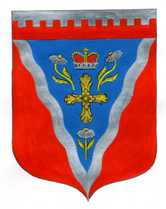 Администрациямуниципального образования Ромашкинское сельское поселениемуниципального образования Приозерский муниципальный район Ленинградской областиП О С Т А Н О В Л Е Н И Еот    04.11.2019 года                                                                                                    № 296                        О внесении дополнений в постановление  администрации от 25.06.2018 г. № 126 «Об утверждении порядка участия муниципальных служащих муниципального образования Ромашкинское сельское поселение муниципального образования Приозерский муниципальный район Ленинградской области в органах управления хозяйствующих субъектов»На основании внесенных изменений Федеральным законом от 29.07.2017 № 217-ФЗ «О ведении гражданами садоводства и огородничества для собственных нужд и о внесении изменений в отдельные законодательные акты Российской Федерации» в пункт 3 части 1 статьи 14 Федерального закона от 02 марта 2007 года № 25-ФЗ «О муниципальной службе в Российской Федерации», администрация муниципального образования  Ромашкинское сельское поселение муниципального образования  Приозерский муниципальный район Ленинградской области ПОСТАНОВЛЯЕТ:1.Внести  изменения в п.1 Порядка участия муниципальных служащих в органах управления хозяйствующих субъектов, утвержденный постановлением администрации МО Ромашкинское сельское поселение от 25.06.2018 № 126, исключив из перечня исключений слова «  садоводческие, огороднические, дачные потребительские кооперативы».
2. Опубликовать настоящее постановление в средствах массовой информации и разместить на официальном сайте муниципального образования Ромашкинское сельское поселение в сети Интернет.Постановление вступает в силу после официального опубликования.Глава администрации                                                  С.В.Танков 